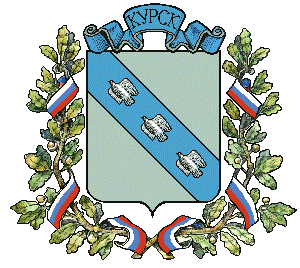 АДМИНИСТРАЦИЯ ГОРОДА КУРСКАКурской областиПОСТАНОВЛЕНИЕ«31» марта 2021г.                     г. Курск                                                      № 196Об утверждении Плана мероприятийпо реализации Соглашения между Администрацией города Курска, Союзом «Федерация организаций профсоюзовКурской области» и Ассоциацией-объединением работодателей «Союз промышленников и предпринимателей Курской области»на 2021-2023 годыВ целях реализации на территории города Курска  Соглашения между Администрацией города Курска, Союзом «Федерация организаций 
профсоюзов Курской области» и Ассоциацией-объединением работодателей «Союз промышленников и предпринимателей Курской области» 
на 2021-2023 годы ПОСТАНОВЛЯЮ:1. Утвердить План мероприятий по реализации Соглашения между 
Администрацией города Курска, Союзом «Федерация организаций профсоюзов Курской области» и Ассоциацией-объединением работодателей «Союз промышленников и предпринимателей Курской области» 
на 2021-2023 годы (далее – План мероприятий) согласно 
приложению 1 к настоящему постановлению.	2. Руководителям территориальных и отраслевых органов Администрации города Курска, ответственным за реализацию  Плана мероприятий, обеспечить: 	своевременное выполнение Плана мероприятий;	предоставление в комитет  экономического развития  Администрации города Курска информации  о ходе реализации Плана мероприятий ежегодно  по результатам полугодий до 10 числа месяца,  следующего за отчетным 
периодом, по форме согласно приложению 2 к настоящему постановлению.	3. Комитету экономического развития  Администрации города Курска (Заковырина А.К.) формировать и направлять  координатору  со стороны комиссии, представляющей Администрацию города  Курска, сводную информацию о ходе реализации Плана мероприятий ежегодно 
по результатам полугодий до 25 числа месяца, следующего за отчетным периодом.	4. Управлению информации и печати Администрации города Курска (Комкова Т.В.) обеспечить опубликование настоящего постановления 
в газете «Городские известия».	5. Управлению делами Администрации города Курска (Кабан А.Н.) обеспечить размещение настоящего постановления на официальном сайте Администрации города Курска в информационно-телекоммуникационной 
сети «Интернет».	6. Контроль за исполнением настоящего постановления возложить  
на заместителя главы Администрации города Курска Кудрявцева Э.А.	7. Постановление вступает в силу со дня его подписания.И.о. главы Администрации города Курска					    			             Н. Цыбин							ПРИЛОЖЕНИЕ 1							УТВЕРЖДЕН							постановлением							Администрации города Курска							от «31» марта 2021 года							№ 196ПЛАНмероприятий по реализации Соглашения между Администрацией города Курска, Союзом «Федерация организаций профсоюзов Курской области» и Ассоциацией-объединением работодателей «Союз промышленников и предпринимателей Курской области» на 2021-2023 годыПРИЛОЖЕНИЕ 2							к постановлению							Администрации города Курска							от «31» марта  2021 года							№ 196ОТЧЕТ о  реализации Плана мероприятий по реализации Соглашения между Администрацией города Курска, Союзом «Федерация организаций профсоюзов Курской области» и Ассоциацией-объединением работодателей «Союз промышленников и предпринимателей Курской области» на 2021-2023 годы№п/пНаименование  мероприятийСрокисполненияИсполнителимероприятий1Создание условий для развития производства местных товаропроизводителей ЕжегодноКомитет экономического развития Администрации города КурскаКомитет архитектуры и градостроительства города КурскаКомитет по управлению муниципальным имуществом города Курска2Содействие модернизации действующих муниципальных унитарных предприятий и хозяйственных обществ, доля муниципального образования «Город Курск» в уставном капитале которых составляет 100%ЕжегодноКомитет экономического развития Администрации города КурскаКомитет жилищно-коммунального хозяйства города КурскаДепартамент пассажирского транспорта города КурскаКомитет по управлению муниципальным имуществом города КурскаКомитет городского хозяйства города Курска3Создание условий для привлечения инвестиций в экономику городаЕжегодноКомитет экономического развития Администрации города КурскаКомитет архитектуры и градостроительства города Курска4Мониторинг цен и тарифов на продукцию и услуги в пределах своих полномочийЕжегодноКомитет экономического развития Администрации города Курска5Создание условий для развития жилищного строительства, обеспечивающих доступность жилья для граждан с различным уровнем доходов, поддержки малоимущих граждан в улучшении жилищных условийКомитет архитектуры и градостроительства города КурскаКомитет по управлению муниципальным имуществом города КурскаКомитет образования города Курска6Участие города Курска в реализации Программы Курской области по оказанию содействия добровольному переселению в Российскую Федерацию соотечественников, проживающих за рубежомЕжегодноКомитет экономического развития Администрации города КурскаКомитет образования города КурскаКомитет социальной защиты населения города Курска7Размещение в городских СМИ информации о сотрудничестве и взаимодействии сторон социального партнерстваЕжегодноУправление информации и печати Администрации города КурскаКомитет экономического развития Администрации города Курска8Проведение мероприятий в МКУ «Территория развития и поддержки предпринимательства и социальных инициатив «Перспектива»  с участием представителей профсоюзов по актуальным вопросам трудового законодательстваЕжегодноКомитет экономического развития Администрации города Курска9Реализация на территории города Курска приоритетного проекта «Формирование комфортной городской среды»ЕжегодноКомитет городского хозяйства города Курска10Содействие развитию малого и среднего предпринимательства  в городе Курске ЕжегодноКомитет экономического развития Администрации города КурскаКомитет по управлению муниципальным имуществом города Курска11Повышение уровня оплаты труда работников бюджетной сферы ЕжегодноКомитет финансов города Курска12Обеспечение отдыха детей в каникулярный период ЕжегодноКомитет социальной защиты населения города КурскаУправление молодежной политики, физической культуры и спорта города Курска13Обеспечение питанием отдельных категорий школьников, обучающихся в муниципальных образовательных учрежденияхЕжегодноКомитет образования города Курска14Обеспечение открытости информации по исполнению бюджета города Курска путем публикации материалов в средствах массовой информации, размещения сведений на официальном сайте Администрации города КурскаЕжегодноКомитет финансов города Курска15Принятие мер по расселению граждан из ветхого и аварийного жилищного фондаЕжегодноКомитет по управлению муниципальным имуществом города КурскаУправление по учету и распределению жилья города КурскаКомитет жилищно-коммунального хозяйства города КурскаКомитет финансов города Курска16Трудоустройство граждан, испытывающих трудности в поиске работы, а также несовершеннолетних граждан в возрасте от 14 до 18 летЕжегодноКомитет экономического развития Администрации города КурскаОКУ «Центр занятости населения города Курска и Курского района»17Проведение медицинских осмотров работников муниципальных учреждений ЕжегодноАдминистрация Железнодорожного округа города КурскаАдминистрация Сеймского округа города КурскаАдминистрация Центрального округа города Курска18Информирование населения города о состоянии окружающей среды, в том числе водных ресурсов и воздушного пространства, а также степени экологической опасностиЕжегодноКомитет городского хозяйства города Курска19Обеспечение реализации мероприятий муниципальных программ, направленных на повышение уровня  и качества жизни молодежи, семьи, материнства и детстваЕжегодноУправление молодежной политики, физической культуры и спорта города КурскаКомитет социальной защиты населения города КурскаКомитет образования города Курска20Содействие проведению профориентационной работы с молодежью, в том числе среди учащихся общеобразовательных учрежденийЕжегодноУправление молодежной политики, физической культуры и спорта города Курска21Обеспечение поддержки способной и талантливой молодежиЕжегодноУправление молодежной политики, физической культуры и спорта города КурскаКомитет образования города Курска22Развитие сети дошкольных и общеобразовательных учрежденийЕжегодноКомитет образования города Курска23Проведение спортивно-массовых и физкультурно-оздоровительных мероприятийЕжегодноУправление молодежной политики, физической культуры и спорта города КурскаНомер  мероприятия в соответствии 
с ПланомНаименование мероприятияИнформация о выполнении в отчетном году